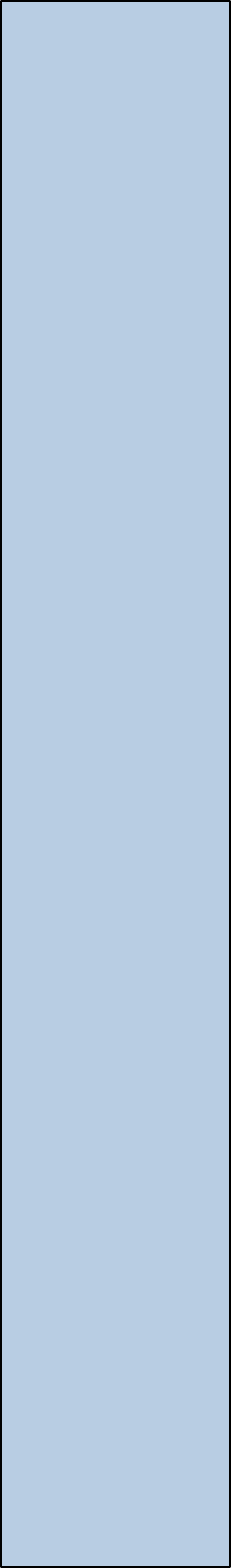 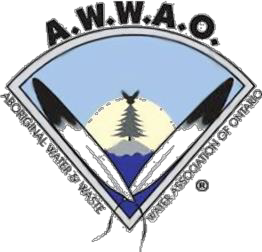 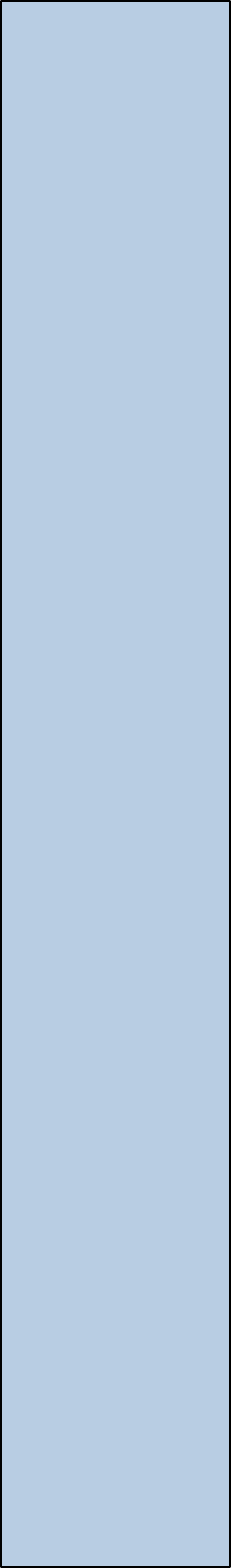 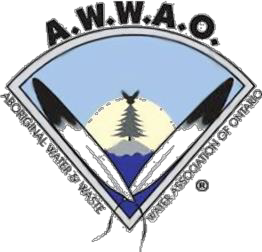 Boardof   DirectorsPlace an X next to the membership you would like to join!!Total Enclosed: $ 	Organization/First Nation:  					 Name:				 Address:					 City: 	Prov.: 		Postal Code:  		 Home: 		Cell:		 Work: 		Fax:		 Email:					 Current Certificate/License Level: 				   Waterdrum: Would you like to receive your newsletter by email? Yes _____ No ______ Please make cheques payable to:AWWAOBox 20001, RPO, Riverview Postal Outlet Dryden, ON P8N 0A1  *****Credit cards are not accepted.            Thank you for your support!Ian Fortin ChairpersonWes MorriseauVice ChairpersonJason FoxSecretarySteve Laronde TreasurerPhil TangieDirectorStacey Kicknosway DirectorSheryl St. PierreDirector Jonathan RiberdyDirectorRegular Member/Licensed Operator$200.00Associate$400.00